ADRAN A (40%)Darllenwch y braslun ymchwil canlynol, ac ateb pob un o'r PEDWAR (4) cwestiwn isod.Mae prifysgol wedi adeiladu ac agor canolfan chwaraeon newydd yn ddiweddar. Mae'r brifysgol yn awyddus i wybod pa wahaniaeth, os o gwbl, y mae'r ganolfan chwaraeon wedi'i wneud i les corfforol a meddyliol y myfyrwyr sy'n mynychu'r brifysgol. Er mwyn helpu i ateb y cwestiwn hwn, mae staff derbynfa'r ganolfan chwaraeon yn dosbarthu holiaduron i'r rhai sy'n ymweld â'r ganolfan chwaraeon, y gall myfyrwyr eu rhoi yn ôl i’r staff wrth y dderbynfa ar ôl eu cwblhau.Nodwch unrhyw broblemau ynglŷn â’r dull o gasglu data a ddefnyddir yma.Disgrifiwch sut y gallech wella cynllun a dull yr ymchwil hwn.Pa fathau o gwestiynau fyddech chi'n eu cynnwys yn yr holiadur, a pham?Pa faterion moesegol sydd angen eu hystyried yn yr ymchwil hwn?EWCH YMLAEN I ADRAN B AR Y DUDALEN NESAF⁠ADRAN B (60%)Atebwch UN (1) cwestiwn o blith y dewis o chwech isod.Pam mae seicolegwyr yn astudio seicoleg fiolegol?A yw Seicoleg yn bwysig i ddeall pam roedd pobl yn ‘prynu mewn panig’ yn ystod y pandemig?Disgrifiwch pam mae’n bwysig trin iselder, a rhowch fraslun o rai o'r dulliau a allai fod yn effeithiol yn hynny o beth.Mae angen i seicolegwyr sy'n astudio datblygiad dynol ystyried dau fater sylfaenol. (1) Ai un llwybr datblygiadol sydd neu a oes llawer o lwybrau? (2) Beth yw’r dylanwadau cymharol y mae natur a magwraeth yn eu cael ar ddatblygiad dynol? Trafodwch pam y gallai'r materion hyn fod yn bwysig i'w cadw mewn cof wrth astudio ac egluro gwahaniaethau unigol mewn ymddygiad.Mae gan fiodechnoleg bwyd - er enghraifft, addasu genetig a golygu genynnau – botensial mawr yn yr ymdrechion i ddiogelu cyflenwadau bwyd yn fwy effeithiol yn y gwledydd datblygedig a’r rhai sy’n datblygu fel ei gilydd, ac eto mae llawer o bobl yn amharod i'w derbyn. Gan ddefnyddio theori seicolegol berthnasol, eglurwch sut a pham y gall agweddau ac ymddygiad tuag at fwyd sy’n defnyddio technolegau o'r fath amrywio mor sylweddol rhwng gwahanol bobl.Yn ystod pandemig COVID-19 cafodd ceir eu gwahardd o ganol dinasoedd mewn sawl man. Sut effeithiodd hyn ar fywydau pobl yn eich barn chi? Ystyriwch sut y mae gwahanol fathau o bobl yn defnyddio trefi a sut y gallai'r newidiadau hyn fod wedi dylanwadu ar eu lles (er gwell neu er gwaeth).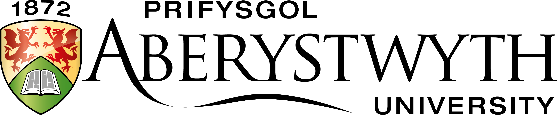 Arholiad Mynediad2022SEICOLEGAmser: 1.5 awr (90 munud)Adran A (40%): Rhaid i chi ateb pob un o'r PEDWAR (4) cwestiwnAdran B (60%) Rhaid i chi ateb UN (1) cwestiwn o blith y dewis o chwechSEICOLEGAmser: 1.5 awr (90 munud)Adran A (40%): Rhaid i chi ateb pob un o'r PEDWAR (4) cwestiwnAdran B (60%) Rhaid i chi ateb UN (1) cwestiwn o blith y dewis o chwech